В чем секрет семейного счастья?Научитесь ценить, доверять, быть честными друг с другом.Умейте прощать.Берегите здоровье свое и своих близких.Оказывайте друг другу знаки внимания, проявляйте теплоту и заботу.Поддерживайте в трудные минуты жизни.Введите семейные ритуалы и традиции.Проявляйте желание быть вместе.В семье должны быть сходство интересов и жизненных ценностей.Хороший брак строится на доверии и взаимопонимании.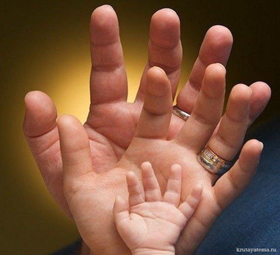 Семья – это Царство отца,Мир матери и Рай ребенка!Семья – это школа любви. Только в благополучной семье ребенок становиться человеком высоких ценностей, чести, настоящей любви, глубокого сердца, и, как следствие, толерантным и патриотичным гражданином. В семейном неблагополучии кроются причины многих социальных проблем ( в том числе и проблема детской наркомании). Главную роль в их решении сыграет именно семья, и нечто иное.У англичан есть пословица:«Charily deigns at home».По-русски: «Милосердие начинается дома». Иногда мы ищем добрые дела на стороне, проявляем сердечность и участливость к тем, кого видим в первый раз. И это неплохо.Но лакмусовой бумагой, будут служить наши отношения дома с родными, потому что трудно постоянно творить добро тем, кто живет с нами бок обок.Для ребенка семья- это целый МИР, в котором он живет, делает открытия, учиться любить, ненавидеть, сочувствовать. Родители являются «проводниками» в этот МИР, учат ребенка добру и злу.Посеешь любовь, тепло и ласку в детском возрасте, будешь её холить и лелеять в подростковом – пожнешь сполна в старости: она вернется к тебе заботой и вниманием, терпением и терпимостью уже выросших детей.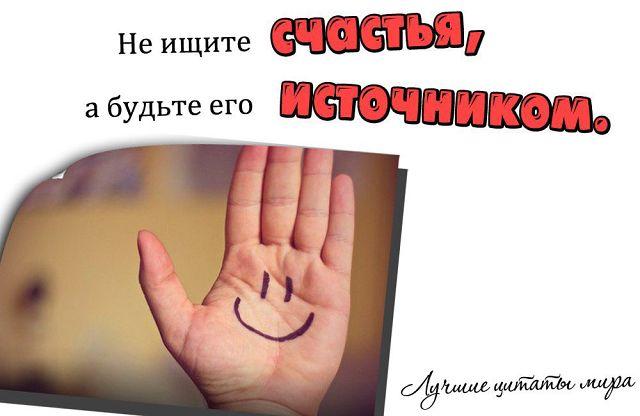 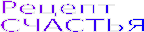 Возьми чашу терпения, влейте в нее полное сердце любви, добавьте две горсти щедрости, посыпьте добротой, плесните немного юмора и добавьте как можно больше веры. Все это хорошенько перемешайте. Намажьте на кусок отпущенной ВАМ жизни и предлагайте каждому, кого встретите на своём пути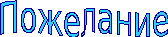 Берегите друг друга:Добротой согревайте.Берегите друг друга:Обижать не давайте.Берегите друг друга:Суету позабудьтеИ в минуту досугаРядом с близкими будьте!Семейная радостьСчастливые лица!Желаем всем семьямЛюбовью светиться!Любовь процветаетКругом на Земле!..МИР вашему домуИ каждой семье!Режим работы МБДОУ-пятидневная рабочая неделя;-ежедневный график работы с 7.00 до 17.30Наш адрес: Ростовская область, Орловский район, п.Орловский, ул.Пионерская, 77-аНаш телефон – 88 (6375)55-5-10Наш эл.адрес –sadweselaya.planeta@yandex.ruЗаведующий –Мыгаль Галина Анатольевна;Заместитель заведующего по ХР –Бедрик Александр Николаевич;Старший воспитатель –Гончарова Светлана Борисовна;Педагог-психолог Аникина Оксана Вячеславовна;Учитель-логопед – Федоренко Ирина ИвановнаМы рады видеть Вас в нашем саду!!!!Муниципальное бюджетное дошкольное образовательное учреждение детский сад «Веселая планета» п. ОрловскогоПРОЕКТ«Впусти в сердце доброту»«РЕЦЕПТ СЕМЕЙНОГО СЧАСТЬЯ»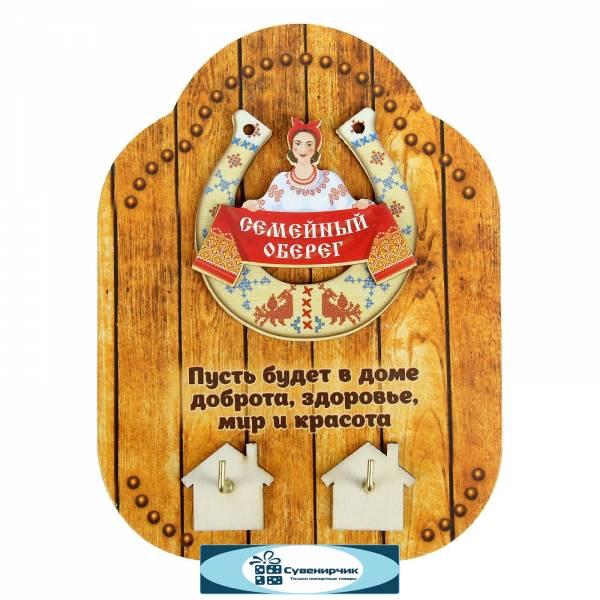 Составитель педагог-психолог д/с «Веселая планета»Аникина О.В.12.07.2019 год